R E P U B L I K A   H R V A T S K AVUKOVARSKO-SRIJEMSKA ŽUPANIJA     OPĆINA BABINA GREDA  
           OPĆINSKO VIJEĆE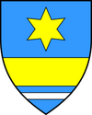 KLASA: 363-01/23-01/111URBROJ: 2196-7-01-23-1
Babina Greda, 12. rujna 2023.Na temelju članka 18. Statuta Općine Babina Greda („Sl. vjesnik“ Vukovarsko – srijemske županije br. 11/09, 04/13, 03/14, 01/18, 13/18, 21A/19, 03/20, 04/21 i 16/23)  i članka 70. stavak 1. točka 5. Zakona o koncesijama („Narodne novine” broj 69/17.) i članka 9. stavak 1. točka 3. Ugovora o koncesiji za javne usluge sakupljanja, odvoza i odlaganja komunalnog otpada na području Općine Babina Greda oznake KLASA: 363-02/18-20-2, URBROJ: 2212/02-01/18-01-1, od 16. siječnja 2018. godine, postupajući po prijedlogu davatelja koncesije Općine Babina Greda i uz zahtjev koncesionara Strunje - Trade d.o.o. iz Privlake, OIB: 97670986612, B.J. Šokčevića 53, Općinsko vijeće Općine Babina Greda na 21. sjednici, održanoj 12. rujna 2023. godine donijelo jeO  D  L  U  K  U
o sporazumnom raskidu Ugovora o koncesiji za javne usluge sakupljanja, odvoza i odlaganja komunalnog otpada na području Općine Babina GredaI.Općinsko vijeće Općine Babina Greda je na svojoj 05. sjednici održanoj 17. studenog 2017. godine donijelo Odluku o odabiru najpovoljnije ponude za dodjelu koncesije za obavljanje komunalne djelatnosti sakupljanja, odvoza i odlaganja komunalnog otpada na području Općine Babina Greda, KLASA: UP-I-363-02/17-20-83, URBROJ: 2212/02-01/17-01-1, („Sl. vjesnik Vukovarsko – srijemske županije“ broj 15/17), kojom je za koncesionara za obavljanje komunalne djelatnosti sakupljanja, odvoza i odlaganja komunalnog otpada na području Općine Babina Greda izabralo trgovačko društvo Strunje - Trade d.o.o. iz Privlake, OIB: 97670986612, B.J. Šokčevića 53.Temeljem Odluke zaključen je Ugovor o koncesiji za javne usluge sakupljanja, odvoza i odlaganja komunalnog otpada na području Općine Babina Greda, KLASA: 363-02/18-20-2, URBROJ: 2212/02-01/18-01-1, od 16. siječnja 2018., na 10 (deset) godina od dana zaključenja, kojim se koncesionar obvezao na godišnju naknadu u iznosu od 7.313,02 eura / 55.100,00 kuna.II.Ovom Odlukom ovlašćuje se Općinski načelnik Općine Babina Greda da, u roku 15 dana od dana stupanja na snagu ove Odluke, potpiše Ugovor o sporazumnom raskidu Ugovora o koncesiji iz točke I. ove Odluke.Ukoliko iz bilo kojeg razloga Ugovor o sporazumnom raskidu ugovora o koncesiji ne bude potpisan u istom roku, ova Odluka ima se smatrati izjavom o jednostranom raskidu radi povrede Ugovora o koncesiji.III.U razdoblju od potpisivanja Ugovora o sporazumnom raskidu Ugovora o koncesiji do okončanja ponovljenog postupka davanja koncesije ili kupovine udjela u određenom trgovačkom društvu za obavljanje komunalnih poslova, Općina Babina Greda osigurat će obavljanje komunalne djelatnosti sakupljanja, odvoza i odlaganja komunalnog otpada na području Općine Babina Greda putem ovlaštene tvrtke za navedeno.Ovlašćuje se općinski načelnik Općine Babina Greda da neposredno izda ovlaštenje za privremeno obavljanje komunalnih djelatnosti sakupljanja, odvoza i odlaganja komunalnog otpada na području Općine Babina Greda na određeno vrijeme, odnosno do okončanja postupka davanja koncesije za obavljanje komunalne djelatnosti sakupljanja, odvoza i odlaganja komunalnog otpada na području Općine Babina Greda ili do kupovine udjela u trgovačkom društvu za obavljanje navedenih komunalnih djelatnosti.IV.S danom stupanja na snagu ove Odluke prestaje važiti Odluka o odabiru najpovoljnije ponude za dodjelu koncesije za obavljanje komunalne djelatnosti sakupljanja, odvoza i odlaganja komunalnog otpada na području Općine Babina Greda, KLASA: UP-I-363-02/17-20-83, URBROJ: 2212/02-01/17-01-1 od dana 17.11.2017. godine („Sl. vjesnik Vukovarsko – srijemske županije“ broj 15/17).V.Ova Odluka stupa na snagu prvog dana od dana objave se u „Službenom vjesniku“ Vukovarsko – srijemske županije.OBRAZLOŽENJEOpćina Babina Greda, kao davatelj koncesije i Strunje - Trade d.o.o. iz Privlake, OIB: 97670986612, B.J. Šokčevića 53, kao koncesionar, sklopili su dana 16. siječnja 2018. godine Ugovor o koncesiji za javne usluge sakupljanja, odvoza i odlaganja komunalnog otpada na području Općine Babina Greda, KLASA: 363-02/18-20-2, URBROJ: 2212/02-01/18-01-1, sve na temelju Odluku o odabiru najpovoljnije ponude za dodjelu koncesije za obavljanje komunalne djelatnosti sakupljanja, odvoza i odlaganja komunalnog otpada na području Općine Babina Greda, KLASA: UP-I-363-02/17-20-83, URBROJ: 2212/02-01/17-01-1, („Sl. vjesnik Vukovarsko – srijemske županije“ broj 15/17) od dana 17.11.2017. godine.Općina Babina Greda je koncesionaru uputila više obavijesti i upozorenja o odvozu komunalnog otpada na području Općine Babina Greda, zbog učestalih kašnjenja s odvozom ili učestalim ne odvozom komunalnog otpada. Zadnji službeni dopis Općina Babina Greda je dostavila koncesionaru putem njegovog odvjetnika Vedrana Bikić, KLASA: 363-01/22-01/131, URBROJ: 2196-7-02-22-1, od dana 12.12.2022. godine, u kojem je upozorila koncesionara da dobiva sve veći broj pritužbi na njegov rad.Dana 24. kolovoza 2023. u prostorijama Općine Babina Greda održan je sastanak ovlaštene osobe za zastupanje i direktora tvrtke koncesionara gosp. Tomislava Strunje i pročelnika Jedinstvenog upravnog odjela Općine Babina Greda Tomislava Kopić, gdje je Općina Babina Greda zaključno predložila sklapanje Sporazuma o raskidu Ugovora o koncesiji u cijelosti za obavljanje komunalne djelatnosti sakupljanja, odvoza i odlaganja komunalnog otpada na području Općine Babina Greda, što je koncesionar i prihvatio. Ovlaštena osoba za zastupanje koncesionara prihvatio je prijedlog za raskid ugovora gdje je upravo u općini i podnio zahtjev za sporazumni raskid koncesije u cijelosti, i se obvezao po donošenju Odluke Općinskog vijeća potpisati Ugovor o sporazumnom raskidu Ugovora o koncesiji.Člankom 70. stavkom 1. točkom 5. Zakona o koncesijama (NN 69/17 i 107/20) propisano je da koncesija prestaje u slučajevima određenima ugovorom o koncesiji.Člankom 9. stavkom 1. točka 3. Ugovor o koncesiji za javne usluge sakupljanja, odvoza i odlaganja komunalnog otpada na području Općine Babina Greda, KLASA: 363-02/18-20-2, URBROJ: 2212/02-01/18-01-1, od 16. siječnja 2018. određeno je da koncesija prestaje sporazumnim raskidom ugovora o koncesiji.Nastavno na navedeno, Općinsko vijeće Općine Babina Greda donijelo je Odluku kao u izreci.UPUTA O PRAVNOM LIJEKU:Protiv ove Odluke ne može se izjaviti žalba, već se može pokrenuti upravni spor, sukladno članku 77.a Zakona o lokalnoj i područnoj (regionalnoj) samoupravi („Narodne novine“ broj 33/01, 60/01, 129/05, 109/07, 125/08, 36/09, 36/09, 150/11, 144/12, 19/13, 137/15, 123/17, 98/19 i 144/20).                                                                                                         PREDSJEDNIK
                                                                                                         Općinskog vijeća                                                                                                            Tomo ĐakovićDOSTAVITI:1. Strunje - Trade d.o.o., B.J. Šokčevića 53, 32 251 Privlaka,2. Računovodstvo – ovdje,3. Pismohrana – ovdje.OBRAZLOŽENJEZAKONSKA OSNOVA ZA DONOŠENJE ODLUKEStatut Općine Babina Greda („Sl. vjesnik Vukovarsko – srijemske županije“ br. 11/09, 04/13, 03/14, 01/18, 13/18, 27/18 - pročišćeni tekst, 21A/19, 03/20 i 04/21)  Zakon o koncesijama („Narodne novine” broj 69/17 i 107/20.)Ugovor o koncesiji za javne usluge sakupljanja, odvoza i odlaganja komunalnog otpada na području Općine Babina Greda, KLASA: 363-02/18-20-2, URBROJ: 2212/02-01/18-01-1, od dana 16. siječnja 2018. godine. Aneks Ugovora o koncesiji za javne usluge sakupljanja, odvoza i odlaganja komunalnog otpada na području Općine Babina Greda, KLASA: 363-02/18-20-15, URBROJ: 2212/02-01/18-01-1, od dana 29. listopada 2018. godine. II. Aneks Ugovora o koncesiji za javne usluge sakupljanja, odvoza i odlaganja komunalnog otpada na području Općine Babina Greda, 363-01/22-01/1, URBROJ: 2196-7-02-22-1, od dana 19. siječnja 2022. godine. III. Aneks Ugovora o koncesiji za javne usluge sakupljanja, odvoza i odlaganja komunalnog otpada na području Općine Babina Greda, 363-01/23-01/49, URBROJ: 2196-7-02-22-1, od dana 11. travnja 2023. godine. Odluka o odabiru najpovoljnije ponude za dodjelu koncesije za obavljanje komunalne djelatnosti sakupljanja, odvoza i odlaganja komunalnog otpada na području Općine Babina Greda, KLASA: UP-I-363-02/17-20-83, URBROJ: 2212/02-01/17-01-1, od dana 17.11.2017. godine. („Sl. vjesnik Vukovarsko – srijemske županije“ broj 15/17).OSNOVNA PITANJA KOJA SE UREĐUJU ODLUKOMČlankom 70. stavkom 1. točkom 5. Zakona o koncesijama propisano je da koncesija prestaje u slučajevima određenima ugovorom o koncesiji.Člankom 9. stavkom 1. točka 3. Ugovora o koncesiji za javne usluge sakupljanja, odvoza i odlaganja komunalnog otpada na području Općine Babina Greda, KLASA: 363-02/18-20-15, URBROJ: 2212/02-01/18-01-1, od dana 16. siječnja 2018. godine, sklopljenim između Općine Babina Greda kao davatelja koncesije i Strunje - Trade d.o.o., B.J. Šokčevića 53, 32 251 Privlaka, kao koncesionara, određeno je da koncesija prestaje sporazumnim raskidom ugovora o koncesiji.Nakon održanog sastanka ovlaštene osobe za zastupanje i direktora tvrtke koncesionara gosp. Tomislava Strunje i pročelnika Jedinstvenog upravnog odjela Općine Babina Greda Tomislava Kopić, gdje je Općina Babina Greda zaključno predložila sklapanje Ugovora o sporazumnom raskidu Ugovora o koncesiji u cijelosti za obavljanje komunalne djelatnosti sakupljanja, odvoza i odlaganja komunalnog otpada na području Općine Babina Greda, što je koncesionar i prihvatio. Ovlaštena osoba za zastupanje koncesionara prihvatio je prijedlog za raskid ugovora gdje je upravo u općini i podnio zahtjev za sporazumni raskid koncesije u cijelosti koji se nalazi kao prilog ove Odluke, i se obvezao po donošenju Odluke Općinskog vijeća Općine Babina Greda potpisati Ugovor o sporazumnom raskidu Ugovora o koncesiji.S obzirom na sve navedeno, predlaže se donošenje predmetne Odluke.FINANCIJSKA SREDSTVA POTREBNA ZA PROVEDBU ODLUKEZa provođenje ove Odluke nije potrebno osigurati sredstva u Proračunu.Općinski načelnik:Josip Krnić, v.r.Prijedlog izradio: Pročelnik JUO: Tomislav Kopić, mag. admin. publ.+*xfs*pvs*Akl*cvA*xBj*qEC*oCa*qdA*uEw*nqE*pBk*-
+*yqw*Djv*zbd*mya*ugc*dys*kfm*xBB*wau*uyb*zew*-
+*eDs*ors*lyd*lyd*lyd*kyq*zfE*zEu*srt*yrE*zfE*-
+*ftw*qvA*kuc*dks*ahA*txm*lAq*xsn*wtb*cEk*onA*-
+*ftA*yuc*bxD*wEF*wng*CzD*lrm*qjn*bpw*xFA*uws*-
+*xjq*Bnj*bai*iFk*iCg*Ayd*rEw*zCh*qkj*ank*uzq*-
